DATA PROTECTIONPlease see the Privacy Policy on the Rock Rowing Club Website* I understand that should I decline either then I may miss out on opportunities given to other membersCPGA MEMBERSI agree to abide by the CPGA (Cornish Pilot Gig Association) guidelines and will uphold these standards when rowing with or representing Rock Rowing Club. I will:Consider the wellbeing and safety of all.Promote the benefits of our sport in participation, both socially and in competitionAdhere to guidelines/rules as set by the CPGA eg. Child Protection, Health and Safety, Sea Safety, Racing RulesEncourage all participants to value their performance and those of others and not just resultsMake sure of the appropriateness of age, ability and experience to the activitySet a good example - accept the umpire’s decision, maintain composure at all times and not shout at orridicule rowers or officialsPromote the positive aspects of our sport, especially fair play, friendship and respectAccept responsibility for my actionsDisplay high standards in use of language and mannerMembership Secretary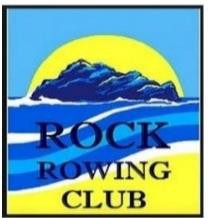 Jessica Lawrence rockrowingmembershipsec@gmail.com07557 362078*Club membership is granted at the discretion of Rock Rowing Club CommitteeCRA MEMBERSCRA Members must read the following and by signing the form they confirm they abide by the CRA Data Protection PolicyI the undersigned do agree to accept and abide by the Rules and Bylaws laid down by the Cornwall Rowing Association and, in the event of any dispute, I accept that any decision of the CRA Officials/Committee shall be final and binding.*By indicating 'yes' in the photo column you are giving permission for your photograph to be used by theBy signing the GDPR column I agree to my personal data being held by officers of the CRA and that I agree toRockRowing ClubRowing ClubMembership Form 2024 Club Membership runs from 1st April to 31st March annuallyNameDate of BirthAddressPostcodeMobileHome TelephoneEmailEmergency ContactNameEmergency ContactNumberMembership TypeCPGA & CRA- PLEASESELECT*1st Sept onwards CPGA is pro- rata, please check  amount dueADULT CPGA£80.00Membership TypeCPGA & CRA- PLEASESELECT*1st Sept onwards CPGA is pro- rata, please check  amount dueADULT CPGA & CRA£100.00Membership TypeCPGA & CRA- PLEASESELECT*1st Sept onwards CPGA is pro- rata, please check  amount dueUNDER 25 (ON 1ST APRIL) CPGA£40.00Membership TypeCPGA & CRA- PLEASESELECT*1st Sept onwards CPGA is pro- rata, please check  amount dueUNDER 25 (ON 1ST APRIL) CPGA & CRA£60.00Membership TypeCPGA & CRA- PLEASESELECT*1st Sept onwards CPGA is pro- rata, please check  amount dueSTUDENT (IN FULL TIME EDUCATION) CPGA£40.00Membership TypeCPGA & CRA- PLEASESELECT*1st Sept onwards CPGA is pro- rata, please check  amount dueSTUDENT (IN FULL TIME EDUCATION) CPGA & CRA£60.00Membership TypeCPGA & CRA- PLEASESELECT*1st Sept onwards CPGA is pro- rata, please check  amount dueFAMILY (2 ADULTS & 2 CHILDREN UNDER 18) CPGA£180.00Membership TypeCPGA & CRA- PLEASESELECT*1st Sept onwards CPGA is pro- rata, please check  amount dueFAMILY CRA ADD £20 PER MEMBER & STATE AMOUNT PAID*Membership TypeCPGA & CRA- PLEASESELECT*1st Sept onwards CPGA is pro- rata, please check  amount dueASSOCIATE£30.00List Family Members*if under 16 please complete a Junior Membership FormList Family Members*if under 16 please complete a Junior Membership FormList Family Members*if under 16 please complete a Junior Membership FormList Family Members*if under 16 please complete a Junior Membership FormList Family Members*if under 16 please complete a Junior Membership FormPayment Method *if BACS please put MEM+ NAME as refBACS: Sort Code 20-74-20 Account 30982725BACS: Sort Code 20-74-20 Account 30982725Payment Method *if BACS please put MEM+ NAME as refCHEQUE: Payable to Rock Rowing ClubCHEQUE: Payable to Rock Rowing ClubPayment Method *if BACS please put MEM+ NAME as refCASH: No cash please unless other payment methods not availableCASH: No cash please unless other payment methods not availableHave you been or are you a member of another rowing clubHave you been or are you a member of another rowing clubYESHave you been or are you a member of another rowing clubHave you been or are you a member of another rowing clubNOI agree to my data being used for the efficient running of the clubYESI agree to my data being used for the efficient running of the clubNOI agree to being occasionally contacted for the purpose of selling merchandise such as club kit for fundraising opportunitiesYESI agree to being occasionally contacted for the purpose of selling merchandise such as club kit for fundraising opportunitiesNORock Rowing Club operates a 50 Club which helps to fundraise for the club. Over the year 50% of the 50 Club income is paid back in prizes and 50% goes into club funds. Once a month we hold a draw and pay out to the lucky winner(s). Members of the 50 Club pay by standing order once a month - £5 for one entry into the draw. If you would be interested in joining the club, please indicate here so that the Treasurer may contact youYESRock Rowing Club operates a 50 Club which helps to fundraise for the club. Over the year 50% of the 50 Club income is paid back in prizes and 50% goes into club funds. Once a month we hold a draw and pay out to the lucky winner(s). Members of the 50 Club pay by standing order once a month - £5 for one entry into the draw. If you would be interested in joining the club, please indicate here so that the Treasurer may contact youNOSignatureDateCRA MEMBERSPlease complete additional CRA page of this membership formCRA MEMBERSPlease complete additional CRA page of this membership formNameDate of Birth (under 18's only)Category	Senior, U18,U16, U14, Non RowePhoto Consent Y/NGDPRI abide by the CRA Data Protection